17.10.2022  № 3571Об определении организации для содержания и обслуживания объектов электроснабжения, не имеющих эксплуатирующей организацииВ соответствии со ст. 225 Гражданского кодекса Российской Федерации, п. 1 ст. 38 Федерального закона от 26.03.2003 № 35-ФЗ «Об электроэнергетике» администрация города Чебоксары п о с т а н о в л я е т:1. Управлению ЖКХ, энергетики, транспорта и связи администрации города Чебоксары в соответствии с действующим законодательством принять меры по определению организации для содержания и обслуживания объектов электроснабжения (до признания права муниципальной собственности), не имеющих эксплуатирующей организации, указанных в приложении к настоящему постановлению.2. Чебоксарскому городскому комитету по управлению имуществом     в соответствии с действующим законодательством принять меры                  по признанию данных объектов электроснабжения муниципальной собственностью.3. Настоящее постановление вступает в силу со дня его официального опубликования.4. Контроль за исполнением настоящего постановления возложить      на заместителя главы администрации города Чебоксары по вопросам ЖКХ Федорова А.С.Глава администрации города Чебоксары                                          Д.В. Спирин	Приложениек постановлению администрациигорода Чебоксарыот 17.10.2022  № 3571Перечень объектов электроснабжения_____________________________________________________Чăваш РеспубликиШупашкар хулаАдминистрацийěЙЫШĂНУ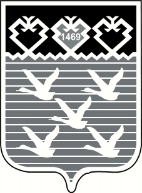 Чувашская РеспубликаАдминистрациягорода ЧебоксарыПОСТАНОВЛЕНИЕ№ п/пМесто расположения участкаТехническое описание участка, марка, сечениеПротяженность участка, мДата ввода в эксплуатацию1.КЛ-0,4 кВ от ТП-91 в районе ул. Гагарина, д.20А до ВРУ-0,4 кВ гаража и административного здания по ул. Энгельса, д.9АВБбШв-1 4х1206019592КЛ-0,4 кВ от ТП-91 в районе ул. Гагарина, д.20А до ВРУ-0,4 кВ здания по ул. Гагарина, д.20АВБбШб-1 4х951801978